DEKLARACJA CZŁONKOWSKA UCZNIOWSKIEGO KLUBU SPORTOWEGO SWIM TEAM WILANÓW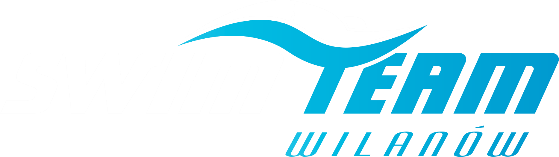 Wypełnia pełnoletni zawodnik lub przedstawiciel ustawowy zawodnika niepełnoletniegoDane uczestnika/zawodnikaImię i nazwisko……………………………………………........................PESEL…............................……………………………………………………Data urodzenia…………………………….........................................Adres zamieszkania………………………………………......................Telefon. zawodnika…………………………………...................………E-mail zawodnika………………………………..................................Nazwa i nr szkoły zawodnika………….……...................……….....Klasa sportowa Tak / Nie *Przewidywany start zajęć (dd/mm/rrrr) ...................……….....Wpisowe 250 złSkładka członkowska (miesięczna niezależna od liczby zajęć bądź obecności)- 1. dziecko z rodziny 550 zł - 2. i kolejne dziecko z rodziny 350 złDane rodzica/opiekunaImię i nazwisko……………………………….................……………..................Tel. opiekuna…………………………………….............……………...................Email opiekuna……………………………………………………………...................Proszę o przyjęcie mnie/zawodnika* do Klubu Pływackiego SwimTeam Wilanów z siedzibą w Warszawie. Jednocześnie oświadczam, że zapoznałem/zapoznałam się z Regulaminem Klubu Pływackiego SwimTeam Wilanów oraz oświadczam ze ja/zawodnik* nie posiadam/nie posiada* przeciwwskazań zdrowotnych do uprawiania pływania. W najbliższym czasie jednakże nie później niż w ciągu 2 miesięcy, dostarczę zaświadczenie lekarskie o zdolności zawodnika do uprawiania sportu – pływania.Zobowiązuję się do uiszczania regularnych składek członkowskich do 8 każdego miesiąca oraz innych opłat zgodnie z regulaminem.Numer konta w Santander Bank Polska S.A.94 1090 2590 0000 0001 3385 6074Pozostałe ustalenia.....…………………………………………………………………………………………………………………………………………..……………………………………………………………………………………………………………………………………………....................................……………………………………………………………………………………………………………………………………………....................................………………………………………………………………………………………………………………………………………………..Miejscowośc, data i czytelny podpis zawodnika/rodzica/opiekuna*Wypełnia ZarządNiniejszym stwierdza się przyjęcie wyżej wymienionego zawodnika do Klubu Pływackiego SwimTeam Wilanów z siedzibą w Warszawie………………………………………………………………………………………………………………………………………………..Miejscowośc, data i czytelny podpis zarząduZGODA NA PRZETWARZANIE DANYCH OSOBOWYCH PRZEZUCZNIOWSKI KLUB SPORTOWY SWIM TEAM WILANÓWWyrażam zgodę na przetwarzanie danych osobowych moich i mojego dziecka/podopiecznego* ………………………………………………………………………………………………………………………………………………..imiona i nazwiska rodzica/opiekuna i zawodnika/rodzica/opiekuna*na potrzeby Klubu Pływackiego SwimTeam Wilanów, zgodnie z Ustawa o ochronie danych osobowych z dnia 29.08.1997 r. (Dz. U. z 2002 nr 101 poz. 926 z późniejszymi zmianami).………………………………………………………………………………………………………………………………………………..Miejscowośc, data i czytelny podpis zawodnika/rodzica/opiekuna*Wyrażam zgodę/Nie wyrażam zgody* na umieszczenie zdjęć i materiałów filmowych (m.in. na stronie internetowej Klubu, portalach społecznościowych i/lub materiałach reklamowych) zawierających wizerunek mojego dziecka, zarejestrowany podczas zajęć, zawodów, obozów i imprez organizowanych przez Klub Pływacki SwimTeam Wilanów.………………………………………………………………………………………………………………………………………………..Miejscowośc, data i czytelny podpis zawodnika/rodzica/opiekuna*